Электронагреватели кабельные спиральные   ЭНК-СПредназначены для наружного обогрева арматуры трубопроводов, сопловых устройств литьевых машин, экструдеров, рабочих зон термопластавтоматов, пресс-форм, а также для использования в качестве нагревательного элемента патронных ЭН.Изготавливаются из нагревательного кабеля марки КНМСНХ-Н диаметром 2 или . Токопроводящая жила кабеля – из нихрома марки Х20Н80, оболочка кабеля – из нержавеющей стали 12Х18Н10Т.Для подключения к сети переменного или постоянного тока электронагреватели, по умолчанию, оснащаются токоподводящими проводами длиной , выполненными из провода марки ПРКА в термостойкой изоляции (до 180°С). Длина выводов может быть увеличена. По требованию Заказчика электронагреватели, могут быть изготовлены с контактными стержнями с резьбой М5, что необходимо указать при заказе как исполнение 2 (см. стр. 12-3).Технические характеристики электронагревателейтемпература рабочей и наружной поверхности ЭНне превышает 600С  –  во включенном состоянии при отводе тепла естественной конвекцией воздуха.минимальное возможное значение обогреваемой площади:* – площадь обогреваемой поверхности  S = 3,14 x D x L.Перечень исполнений электронагревателейПределы допускаемых отклонений от номинальной мощности по ГОСТ 13268-88: от –10% до +5%.Обозначение и примеры записи при заказеЭНК-С  D L. N. U  (исполнение 2)ЭНК-С 16315. 320. 220 – электронагреватель кабельный спиральный, монтажный диаметр , монтажная длина , мощность 320 Вт, рабочее напряжение 220 В  (выводы проводами длиной 250 мм).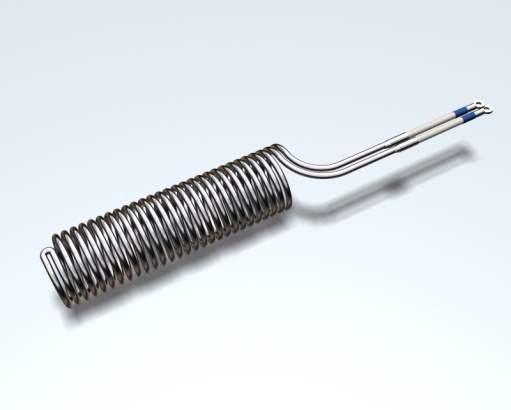 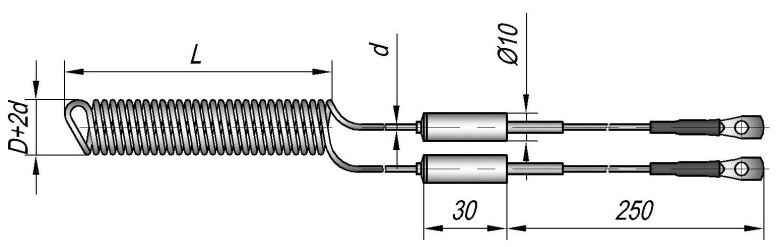 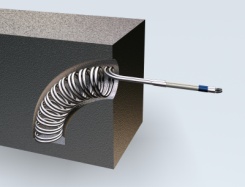 Пример использования спирального 
электронагревателя ЭНК-С (спиральный)Электрическая мощность, N, Вт2503204005006308001000125015002000Минимальное возможное значение обогреваемой площади, S*, мм21900015000120009500750060001000080001000014000Моди-фикация 
ЭНМинимальная монтажная длина L, ммМинимальная монтажная длина L, ммМинимальная монтажная длина L, ммМинимальная монтажная длина L, ммМинимальная монтажная длина L, ммМинимальная монтажная длина L, ммМинимальная монтажная длина L, ммМинимальная монтажная длина L, ммМинимальная монтажная длина L, ммМинимальная монтажная длина L, ммЭлектрическая мощность,
N, ВтРабочее
напряжение,
U, ВМоди-фикация 
ЭНD=10D=16D=32D=40D=50D=60D=80D=100D=120D=160Электрическая мощность,
N, ВтРабочее
напряжение,
U, ВЭНК-С6054052201751401209070--250220ЭНК-С475315170135110907055--320220ЭНК-С38025513511090755545--400220ЭНК-С3002001109070604535--500220ЭНК-С240160857055503530--630220ЭНК-С190130705545403040--800220ЭНК-С3202101109075605030--1000220ЭНК-С255170907560504040--1250220ЭНК-С31021012010075655055--1500220ЭНК-С43530016013011090707045352000220